Экз. № 2АКТ № 1 «Проведение плановой проверки уполномоченным структурным подразделением администрации Новокузнецкого муниципального района, осуществляющим  контроль в сфере бюджетного законодательства (внутренний финансовый контроль) в отношении муниципального бюджетного учреждения «Автотранспорт бюджетных учреждений МО «Новокузнецкого муниципального района» г. Новокузнецк                                                                                                                      06.06.2018г.                                                                                                                                                        датаОснование: распоряжение администрации Новокузнецкого муниципального района от 11.05.2018 № 1165 «О проведении плановых проверок».Проверка проводилась с 14.05.2018г. по 09.06.2018г. в соответствии с программой контрольных мероприятий.Ответственным за финансово-хозяйственную деятельность учреждения на момент осуществления проверки является директор муниципального бюджетного учреждения «Автотранспорт бюджетных учреждений МО «Новокузнецкого муниципального района» Фомин Артем Владимирович, действующий на основании распоряжения администрации Новокузнецкого муниципального района от 04.03.2014 № 591 «О назначении Фомина А.В.». Учреждение осуществляет свою деятельность на основании устава.Тема контрольного мероприятия: учет ГСМ по транспорту, осуществляющему школьные маршруты в рамках муниципального задания.Метод осуществления проверки: камеральная проверка.Состав уполномоченного органа проведения проверки: Шалабай Т.В. – начальник отдела экономического прогнозирования и потребительского рынка; Лягуша Н.И. – заведующий сектором отдела экономического прогнозирования и потребительского рынка; Овчинникова Н.В. – заведующий сектором отдела экономического прогнозирования и потребительского рынка.Описание проверки: Для проведения проверки запрошены следующие документы:Приказы об установлении норм расхода ГСМ на транспортные средства.Паспорта школьных маршрутов Загорск, Металлург, Куртуково.Путевые листы за 2017 год по направлениям: Загорск, Металлург, Куртуково.Заявки на выезд транспортных средств за 2017 год.Муниципальное задание на 2017 год.Оборотно-сальдовые ведомости по счету 302 за 2017 год по контрагентам.Копии товарных накладных от контрагентов.Аналитический учет ГСМ за 2017 год с разбивкой по видам транспортных средств помесячно (Металлург, Куртуково, Загорск).Акты списания материальных запасов (ГСМ) за период 2017 года.        Проверка проведена в соответствии с:Бюджетным кодексом РФ от 31.07.1998 № 145-ФЗ (в ред. от 29.07.2017).Федеральным законом от 29.12.2012 № 273-ФЗ (в ред. от 08.07.2018) «Об образовании в Российской Федерации».Федеральным законом от 08.11.2007 № 259-ФЗ (ред. от 03.07.2016) «Устав автомобильного транспорта и городского наземного электрического транспорта».Постановлением Правительства Российской Федерации от 17.12.2013 № 1177 (в ред. 17.04.2018) «Об утверждении Правил организованной перевозки группы детей автобусами».Федеральный закон от 06.12.2011 N 402-ФЗ (ред. от 31.12.2017) "О бухгалтерском учете".Постановлением администрации Новокузнецкого муниципального района от 22.09.2016 № 197 «О внесении изменений и дополнений в приложение к постановлению администрации Новокузнецкого муниципального района от 12.10.2015г. «Об утверждении Ведомственного перечня муниципальных услуг и работ, оказываемых (выполняемых) муниципальными учреждениями Новокузнецкого муниципального района в сфере транспорта и дорожного хозяйства».Постановлением администрации Новокузнецкого муниципального района от 15.10.2015 № 173 «Об утверждении общих требований к определению нормативных затрат на оказание муниципальных услуг, применяемых при расчете объема субсидий на финансовое обеспечение выполнения муниципального задания на оказание муниципальных услуг (выполнения работ) муниципальными учреждениями Новокузнецкого муниципального района».Постановлением администрации Новокузнецкого муниципального района от 14.09.2017 № 169 «О внесении изменений в постановление администрации Новокузнецкого муниципального района от 15.10.2015 № 175 «Об утверждении Положения о формировании муниципального задания на оказание муниципальных услуг (выполнение работ) в отношении муниципальных учреждений и финансового обеспечения выполнения муниципального задания».Постановлением администрации Новокузнецкого муниципального района от 02.11.2016 № 261 «Об утверждении Ведомственного перечня муниципальных услуг и работ, оказываемых (выполняемых) муниципальными учреждениями Новокузнецкого муниципального района в сфере образования и науки».Постановлением администрации Новокузнецкого муниципального района от 26.10.2016 № 253 «Об утверждении Ведомственного перечня муниципальных услуг и работ, оказываемых (выполняемых) муниципальными учреждениями Новокузнецкого муниципального района в сфере физической культуры и спорта».Приказом Министерства финансов от 01.12.2010 № 157-н «Об утверждении Единого плана счетов бухгалтерского учета для органов государственной власти (государственных органов), органов местного самоуправления, органов управления государственными внебюджетными фондами, государственных академий наук, государственных (муниципальных) учреждений и инструкции по его применениюРаспоряжением Министерства транспорта Российской Федерации от 14.03.2008 № АМ-23-р «О введении в действие методических рекомендаций «Нормы расхода топлив и смазочных материалов на автомобильном транспорте».Общие положенияМесто проведения проверки – администрация Новокузнецкого муниципального района.Проверка начата – 14.05.2018, окончена – 09.06.2018.Должностное лицо учреждения в проверяемом периоде является директор А.В. Фомин.Юридический адрес учреждения: 654201, Кемеровская обл., Новокузнецкий район, с. Сосновка, ул. Целинная, 57.Учредитель учреждения – администрация Новокузнецкого муниципального района. Учреждение является юридическим лицом, самостоятельно осуществляющим свою финансово-хозяйственную деятельность.Цель деятельности учреждения:- перевозка учащихся муниципальных бюджетных образовательных (общеобразовательных) учреждений Новокузнецкого муниципального района;- перевозка работников управления образования администрации Новокузнецкого муниципального района;- перевозка работников комитета по культуре и делам молодежи администрации Новокузнецкого муниципального района.ИНН/КПП: 4252005910/425201001;Код ОКВЭД 49.31 «деятельность сухопутного пассажирского транспорта: внутригородские и пригородные перевозки пассажиров и т.д.».Проверкой установленоПроверка оформления и заполнения путевых листов автобусов необщего назначения, списание топливаПроведена выборочная проверка правильности оформления и заполнения путевых листов автобусов необщего назначения по школьным маршрутам Загорск, Куртуково, Металлург на основании паспорта маршрута. Проверкой установлено:- По всем направлениям маршрутов путевые листы заполняются согласно унифицированной форме 0345007, утвержденной постановлением Государственного комитета РФ по статистике от 28.11.1997 № 78 «Об утверждении унифицированных форм первичной учетной документации по учету работы строительных машин и механизмов, работ в автомобильном транспорте».При проверке путевых листов, выданных по маршрутам п. Загорский, установлено:- В течение  2017 года во всех путевых листах не заполняется колонка № 35 «расход горючего по норме». Нарушение установлено по листам, выданным водителю ГАЗ 322121 (А 554 ВМ 42) Карманову М.Н. по маршруту п. Загорский – с. Подгорное – п. Загорский. Например, путевые листы:  № 92 от 01.06.2017, № 93 от 02.06.2017, № 95 от 03.06.2017, № 97 от 05.06.17, № 100 от 06.06.17, № 102 от 07.06.17, № 33 от 25.09.17, № 268 от 28.03.17, № 207 от 01.03.17, № 216 от 06.03.17.Данный факт является нарушением постановления Государственного комитета РФ по статистике от 28.11.1997 № 78. - Показатели, отраженные в графе 8 «движение горючего – выдано, л» не соответствуют заправочному листу (кассовому чеку). Например: школьный маршрут «п. Загорский – с. Бунгур – п. Загорский» ТС с гос. № О 078 ХВ 42:1. путевой лист № 95 от 05.06.17 в графе 8 «выдано» указано 75 литров бензина, по сумме кассовых чеков № 0000017803 от 05.06.17 и № 0000017802 от 05.06.2017 ООО «Газпромнефть Центр» АЗС № 135 объем заправки составляет 85 литров;2. путевой лист №122 от 22.06.17 выдано 72 л, по сумме чеков № 000005442 от 22.06.17 и 000005441 от 22.06.17 ООО «Газпромнефть Центр» АЗС № 47 заправлено 88 л;3. путевой лист № 8 от 19.04.17 – отражено 65 л, по сумме чеков № 0000012269 от 19.04.17 и  0000012267 от 19.04.17 объем равен 75,01 л;4. путевой лист № 230 от 14.03.17 отражено 60 л, по сумме чеков № 0000007306 от 14.03.17 и № 0000007303 от 14.03.17 АО «Газпронефть Новосибирск» АЗС № 135 объем заправки составляет 70 литров;5. путевой лист № 203 от 28.02.17 – 75 литров, по сумме кассовых чеков № 0000005494 от 28.02.17 и 0000005493 от 28.02.17 объем заправки – 85 литров;6. путевой лист № 136 от 20.11.17 отражено – 80 литров, по чеку RRN № 732414413842 от 20.11.17 заправлено 85 литров,7. путевой лист № 130 от16.11.17 -  90 литров, по чеку RRN № 732014159344 от 16.11.17 заправлено 95 литров;7. путевой лист № 124 от 14.11.17 – 79,72 литров,  по чеку RRN № 731813504500 от 14.11.17 заправлено 80 литров;8. путевой лист № «отсутствует» от 15.12.17. отражено 68 литров, заправлено по чеку RRN № 734914268526 70 литров;9. путевой лист № 67 от 25.12.17 в графе выдано – 80 литров, по чеку RRN № 735914207689 заправлено 90 литров;10. путевой лист № 61 от 21.12.17 в графе 8 отражено 82 л, по чеку RRN № 735513958705 заправлено 85 л;11. путевой лист № 47 от 14.12.17 в графе 8 отражено 63 л, по чеку RRN № 734813902973 заправлено 80 л;12. путевой лист № 41 от 12.12.17 выдано бензина 82 л, по чеку RRN №734613157135 заправлено 90 л;13. путевой лист № 29 от 07.12.17 выдано 90,05 литров, по чеку RRN № 734111658604 заправлено 95 литров;14. путевой лист № 47 от 11.05.17 выдано 86 л, по сумме чеков № 0013514878 от 11.05.17 и № 0013514877 от11.05.17 заправлено 94 литра.Таким образом, разница в объеме за период 2017 года по данному транспортному средству составила 119,24 литра в среднем на сумму 4200 руб. Данный факт является грубейшим нарушением в ведении аналитического и бухгалтерского учета, а также хищением товарно-материальных ценностей.- исправления показаний в путевых листах не подтверждены грифом «исправленному верить» и подписью ответственного. (Путевые листы № 37 от 27.09.17, № 40 от 28.09.17, № 34 от 26.09.17, № 35 от 09.12.17, № 29 от 07.12.17.)- Указанные маршруты в путевых листах не соответствуют паспортам школьных маршрутов (в путевом листе № 8 от12.09.17 в маршруте движения указано: п. Загорский – с.Бунгур – п.Загорский; п.Загорский – с.Рассвет – с.Костенково (лагерь «Сибирская сказка») – п.Загорский, в паспорте – п.Загорский – с.Бунгур – п. Загорский; № 48 от 02.10.17 в маршруте движения указано: п. Загорский – с.Подгорное – п.Загорский; п.Загорский – с.Костенково (лагерь «Сибирская сказка») – п.Загорский, в паспорте – п.Загорский – с.Подгорное – п. Загорский;- отсутствие порядкового номера на путевых листах недопустимо.При проверке путевых листов, выданных по маршруту МОУ «Металлурговская СОШ»-п. Восточный-п. Северный-МОУ «Металлурговская СОШ», установлено:1. Систематическое не заполнение путевых листов в течение  2017 года, а именно не заполнены следующие графы:- № 13 «Задание водителю»;- № 28-29 «пробег, км»;- таблица «Результат работы автобуса»:- № 35-36 «расход горючего, л»;- № 37-38 «время в наряде, часов мин»;- № 39-40 «пробег, км». Отсутствие записей в путевых листах является нарушением постановления Государственного комитета РФ по статистике от 28.11.1997 № 78. 2. Указанные в путевых листах маршруты не соответствуют маршрутам движения, утвержденным Паспортом маршрута. Например, такие путевые листы: № 1217 от 01.06.17;  № 1220 от 05.06.17; 1221 от 06.17; № 1195 от 05.05.17; № 1198 от 09.05.17; № 1215 от 30.05.17; № 1183 от 20.04.17;  № 1166 от 29.03.17; № 1123 от 28.01.17 и др.3. Исправления показаний в путевых листах не подтверждены грифом «исправленному верить» и подписью ответственного;При проверке путевых листов, выданных по маршруту МБОУ «Куртуковская ООШ» - с. Федоровка – Малово – Ашмарино - МБОУ «Куртуковская ООШ», установлено:1. Систематическое не заполнение путевых листов в течение  2017 года, а именно не заполнены следующие графы:- № 13 «Задание водителю»;- № 28-29 «пробег, км»;- таблица «Результат работы автобуса»:- № 35-36 «расход горючего, л»;- № 37-38 «время в наряде, ч.мин»;- № 39-40 «пробег, км». 2. Отсутствие записей в путевых листах является нарушением постановления Государственного комитета РФ по статистике от 28.11.1997 № 78. 3. Исправления показаний в путевых листах не подтверждены грифом «исправленному верить» и подписью ответственного;4.   Отраженные в путевых листах направления движения не соответствуют направлениям, утвержденным паспортом школьного маршрута.При рассмотрении документов по списанию топлива (бензина) установлено:Списание бензина осуществляется на основании приказов № 10 от 30.03.2017 «О переходе на летние нормы расхода топлива», № 19 от 01.11.2016 «О переходе на зимние нормы расхода топлива», № 12 от 27.04.2017 «Об установлении нормы расхода топлива», № 22 от 10.11.2017 «О переходе на зимние нормы топлива», № 24 от 20.11.2017 «Об установлении нормы расхода топлива», № 14 от 30.05.2017 «Об установлении нормы расхода топлива». Нормы расхода топлива установлены для каждого транспортного средства индивидуально.При сверке приказов и путевых листов установлено, что списание ГСМ проводилось в соответствии с установленными нормами.Закупка топлива осуществлялась по контрактной системе. Суммы и объемы ГСМ по заключенным контрактам соответствуют суммам, отраженным в оборотно-сальдовой ведомости по счету 302.00.Объемы ГСМ в количественном и денежном выражении, отраженные в оборотно-сальдовой ведомости по счету 105.33 соответствуют объемам ГСМ, указанным в актах списания материальных запасов.  Проверка исполнения законодательства МБУ «Автотранспорт бюджетных учреждений МО НМР» выдано муниципальное задание на выполнение работы  «Организация и осуществление подвоза обучающихся в образовательные учреждения автомобильным транспортом» согласно постановлению администрации Новокузнецкого муниципального района от 22.09.2016 № 197 «О внесении изменений и дополнений в приложение к постановлению администрации Новокузнецкого муниципального района от 12.10.2015 № 172 «Об утверждении Ведомственного перечня муниципальных услуг и работ, оказываемых (выполняемых) муниципальными учреждениями Новокузнецкого муниципального района в сфере транспорта и дорожного хозяйства».Согласно пунктам Соглашения № 1 от 13.01.2017, являющегося неотъемлемой частью муниципального задания, администрация Новокузнецкого муниципального района, как Учредитель, передала полномочия Уполномоченному органу (управлению образования АНМР) на осуществление выдачи, порядка и условий исполнения, а также контроля по выполнению муниципального задания. Таким образом, ответственность за выполнение муниципального задания по перевозке обучающихся несет Уполномоченный орган и муниципальное бюджетное учреждение.В соответствии с частью 2 статьи 40 Федерального закона от 29.12.2012 № 273-ФЗ (ред. от 27.06.2018) «Об образовании в Российской Федерации» организация бесплатной перевозки обучающихся осуществляется только  в муниципальные образовательные учреждения, реализующие основные общеобразовательные программы.При изучении нормативно-правовой базы, установленной требованиями законодательства Российской Федерации, установлено нарушение условий выполнения работы транспортными средствами, закрепленными за школьными маршрутами согласно Паспортам маршрутов. Транспортные средства (школьные автобусы) использовались для перевозки обучающихся на мероприятия не включенные в основные общеобразовательные программы, такие как спортивные мероприятия, мероприятия культурно-массового характера (праздники, конкурсы и т.д.). Таким образом, установлено необоснованное расходование ГСМ в объеме 3529 литров за 2017 год и это только на проведение спортивных мероприятий в рамках дополнительного образования. Выезд школьных автобусов на мероприятия не входящие в основной учебный процесс осуществлялся на основании заявок, согласованных администрацией Новокузнецкого муниципального района. При проверке заявок, установлено, что часть заявок на выезд школьных автобусов на мероприятия дополнительных программ образования не согласована Учредителем.  Таким образом, нарушена часть 2 статьи 40 Федерального закона от 29.12.2012 № 273-ФЗ (ред. от 27.06.2018) «Об образовании в Российской Федерации».Данный факт говорит о нецелевом использовании бюджетных средств учреждением и уполномоченным органом (управлением образования администрации Новокузнецкого муниципального района). Выводы: Установлены нарушения исполнения бюджетного законодательства Российской Федерации, нарушения исполнения условий муниципального задания со стороны учреждения и Уполномоченного органа (управление образования администрации Новокузнецкого муниципального района), нарушения исполнения части 2 статьи 40 федерального закона от 29.12.2012 № 273-ФЗ (ред. от 27.06.2018) «Об образовании в Российской Федерации».Представители Уполномоченного структурногоподразделения администрации Новокузнецкогомуниципального района (отдел экономическогопрогнозирования):Начальник отдела                                                                                 Т.В. ШалабайЗаведующий сектором                                                                      Н.И. Лягуша      Заведующий сектором                                                                         Н.В. ОвчинниковаПолучено:      Подпись руководителя объекта контроля:Директор МБУ «Автотранспорт Бюджетных учреждений»                                                                         А.В. Фомин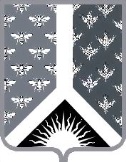   Администрация			                 Новокузнецкого                                           муниципального района                            654041, Кемеровская область,                          г. Новокузнецк, ул. Сеченова,25   тел.(3843)320827, тел.факс:(3843)320802            Е-mail:admpost@admnkr.ru             От _________   № _____________На исх. № _____ от ____________ПРЕДПИСАНИЕУполномоченное структурное подразделение администрации Новокузнецкого муниципального района (отдел экономического прогнозирования и потребительского рынка) в сфере бюджетного законодательства в МО Новокузнецкий муниципальный район в соответствии с полномочиями, предоставленными п.5 ч.3 ст.78 и ст. 269.2 Бюджетного кодекса Российской Федерации, постановлением администрации Новокузнецкого муниципального района от 26.09.2014 № 174 «Об утверждении Порядка осуществления внутреннего муниципального финансового контроля и контроля в сфере закупок товаров, работ, услуг для обеспечения муниципальных нужд»ПРЕДПИСЫВАЕТ:МБУ «Автотранспорт бюджетных учреждений администрации Новокузнецкого муниципального района» устранить выявленные нарушения, согласно Акту № 1 от 06.06.2018г., при проведении контрольного мероприятия на основании распоряжения администрации Новокузнецкого муниципального района от 11.05.2018 № 1165 «О проведении плановых проверок»: О результатах исполнения настоящего Предписания уведомить в срок до 10 июля 2017 года.Неисполнение в установленный срок настоящего Предписания влечет административную ответственность в соответствии с законодательством Российской Федерации. Настоящее Предписание может быть обжаловано в установленном законом порядке.Уполномоченное структурноеподразделение администрации Новокузнецкогомуниципального района по осуществлению контроля (отдел экономическогопрогнозирования и контроля за доходами и расходами):Начальник отдела                                                                                           Т.В. ШалабайЗаведующий сектором                                                                                    Н.И. Лягуша  Заведующий сектором                                                                                    Н.В. ОвчинниковаI.I.Содержание нарушенияСистематическое не заполнение основных параметров первичных документов (путевых листов)Сумма нарушения (при наличии)-Нормативный правовой акт, который нарушен (пункт, часть, статья)Статья 6 Федерального закона от 08.11.2007 N 259-ФЗ (ред. от 03.07.2016) "Устав автомобильного транспорта и городского наземного электрического транспорта"; Постановление Государственного комитета Российской Федерации по статистике от 28.11.1997 № 78; Приказ Минтранса России от 18.09.2008 N 152 (ред. от 07.11.2017) "Об утверждении обязательных реквизитов и порядка заполнения путевых листов" (Зарегистрировано в Минюсте России 08.10.2008 N 12414).Документы, подтверждающие нарушениеПутевые листы за 2017 годСодержание требования об устранении выявленных нарушений и (или) возмещении причиненного указанными нарушениями ущерба 1. Привести к единому принципу заполнения путевые листы в соответствии с постановление Государственного комитета Российской Федерации по статистике от 28.11.1997 № 78.2. Соблюдать последовательность заполнения всех требуемых параметров, необходимых для проведения аналитического и бухгалтерского учета.3. Путевые листы заполнять разборчивым почерком.4. Не допускать исправления при заполнении параметров путевого листа, в случае ошибочного заполнения, необходимо зачеркнуть, написать правильный параметр и заверить грифом «исправленному верить» с росписью ответственного лица.  II.II.Содержание нарушенияПоказатели таблицы «Движение горючего» по колонке «выдано, л» не идентичны с показателями заправочных листов (кассовых чеков)Сумма нарушения (при наличии)4200Нормативный правовой акт, который нарушен (пункт, часть, статья)Статья 9 Федеральный закон от 06.12.2011 N 402-ФЗ (ред. от 31.12.2017) "О бухгалтерском учете"; Приказ Минфина России от 28.12.2001 N 119н (ред. от 24.10.2016) "Об утверждении Методических указаний по бухгалтерскому учету материально-производственных запасов" (Зарегистрировано в Минюсте России 13.02.2002 N 3245)Документы, подтверждающие нарушениеПервичные документы (путевые листы, кассовые чеки)Содержание требования об устранении выявленных нарушений и (или) возмещении причиненного указанными нарушениями ущерба Осуществлять контроль соответствия первичных документов, сумму нарушения вернуть в бюджетIII.III.Содержание нарушенияНаправления движения школьных автобусов, указанных в путевых листах, не соответствуют маршрутам движения, утвержденным Паспортами маршрутов школьных автобусов.Сумма нарушения (при наличии)-Нормативный правовой акт, который нарушен (пункт, часть, статья)- Бюджетным кодексом РФ от 31.07.1998 № 145-ФЗ (в ред. от 29.07.2017).- Федеральный закон от 29.12.2012 № 273-ФЗ (в ред. от 08.07.2018) «Об образовании в Российской Федерации».- Федеральный закон от 08.11.2007 № 259-ФЗ (ред. от 03.07.2016) «Устав автомобильного транспорта и городского наземного электрического транспорта».- Постановление Правительства Российской Федерации от 17.12.2013 № 1177 (в ред. 17.04.2018) «Об утверждении Правил организованной перевозки группы детей автобусами».- Постановлением администрации Новокузнецкого муниципального района от 15.10.2015 № 173 «Об утверждении общих требований к определению нормативных затрат на оказание муниципальных услуг, применяемых при расчете объема субсидий на финансовое обеспечение выполнения муниципального задания на оказание муниципальных услуг (выполнения работ) муниципальными учреждениями Новокузнецкого муниципального района».- Постановлением администрации Новокузнецкого муниципального района от 14.09.2017 № 169 «О внесении изменений в постановление администрации Новокузнецкого муниципального района от 15.10.2015 № 175 «Об утверждении Положения о формировании муниципального задания на оказание муниципальных услуг (выполнение работ) в отношении муниципальных учреждений и финансового обеспечения выполнения муниципального задания».Документы, подтверждающие нарушениеПервичные документы, заявки на выезд школьных автобусовСодержание требования об устранении выявленных нарушений и (или) возмещении причиненного указанными нарушениями ущерба Выпуск и движение школьных маршрутов осуществлять в соответствии с действующим законодательством Российской Федерации.